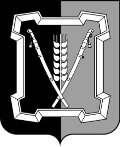 СОВЕТ КУРСКОГО МУНИЦИПАЛЬНОГО ОКРУГАСТАВРОПОЛЬСКОГО КРАЯРЕШЕНИЕ  28 октября  2021 г.                    ст-ца Курская 		                              № 281   О внесении изменений в Прогнозный план (программу) приватизации муниципального имущества Курского муниципального округа Ставропольского края на 2021 год, утвержденный решением Совета Курского муниципального округа Ставропольского края от 26 ноября 2020 г. № 72В соответствии с Порядком разработки прогнозного плана (программы) приватизации муниципального имущества Курского муниципального района Ставропольского края, а также порядком и сроков рассмотрения отчета о результатах приватизации муниципального имущества Курского муниципального района Ставропольского края, утвержденного постановлением администрации Курского муниципального района Ставропольского края от 06 апреля 2017 г. № 251, Совет Курского муниципального округа Ставропольского краяРЕШИЛ:1. Внести  в Прогнозный план (программу) приватизации муниципального имущества Курского муниципального округа Ставропольского края на 2021 год, утвержденный решением Совета Курского муниципального округа Ставропольского края от 26 ноября 2020 г. № 72, следующие изменения:1. В Перечне муниципального имущества, планируемого к  приватизации в 2021 году»:1.1. Строки 3, 4, 5, 7, 8, 9, 10, 12 исключить;	1.2. В графе 4 строк 1, 2, 6, 11 слова «II квартал 2021 года» заменить словами «IV квартал 2021 года».2. Настоящее решение вступает в силу со дня его опубликования (обнародования). Председатель Совета Курскогомуниципального округа Ставропольского края         А.И.ВощановГлава Курскогомуниципального округа Ставропольского края                         С.И.Калашников